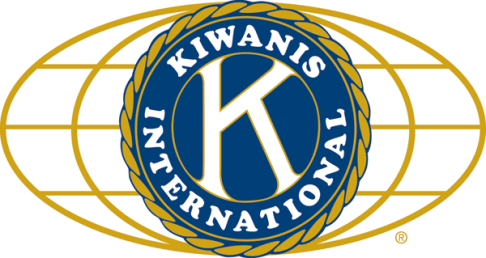 	LUNCH:  DIY fajitas, rice, and cookies.					.		SONG:   God Bless America, led by Chanette.				Invocation:  Jack GANNOUNCEMENTS, EVENTS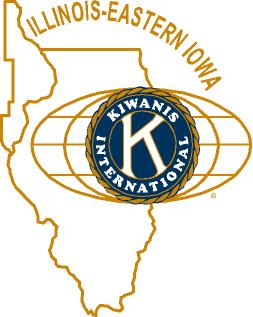 				and OPPORTUNITITESOur Next Interclub: We pass the gavel to Tri-County.  Date and place: TBAJuly will be our next Meals on Wheels month. Signups are happening. Circle K is hosting a K-family picnic July 22 at the Kiwanis Park in Ottawa.Beanzie is only 25 days away!  Why not help and/or ride!  Meeting tomorrow (Thursday) at 8 at Barb City Bagel.  The DeKalb County Barn tour will be Saturday, August 12, 2017, 9 am to 4pm.  See Jennie.Toiletries- We’re collecting these for Safe Passage.Sue – DUES ARE DUE! (Same as the old dues).We are collecting box tops and Coke lids. General Mills products, helps local schools.AKtion Club is collecting aluminum cans and other recyclable materials.P. o. P. / H e a l t h   B o xNo news is good news.	  PROGRAM       Ken went over the results of our member survey.  The club did well on operations and logistics, but several people asked for description of board positions.  Ken provided that at the meeting.  We also did well with member satisfaction and retention, with some people expressing other preferences for our meeting room (Hopkins Park, or the large room at Faranda’s).  Areas where we need to do some work are membership and project participation. Membership really dominated the discussion.  We need to work more with Circle-K.  PRS is the NIU faculty advisor, but we could also use a club advisor.  We need to grow, and get younger.  Look for people to invite to join the club. Can we consider a discount for younger members? Get more people involved in projects.  Quote for the Day“Confront the dark parts of yourself, and work to banish them with illumination and forgiveness. Your willingness to wrestle with your demons will cause your angels to sing.”August WilsonUPCOMING PROGRAMS: (Why not invite a guest? – that could also mean a prospective member!)	June 28	Beanzie et al.		Beanzie, Biking with	July 5		BOARD MEETING		@ the Lincoln Inn	July 12	Justine Whitehouse		RAMP	July 19	Clint Carglie			In Search of a Fair Wind	July 26	FIELD TRIP			Midwest Museum of Nat’l History, Sycamore	Aug 2		BOARD MEETING		@ the Lincoln Inn	Aug 9		Emily Faulkner		DeKalb Public Library	Aug 16	NIU Athletics			2017 NIU FootballToday’s Attendance:				Meals on Wheels Sign up (so far) 7/3/17		No Delivery – Holiday					7/24/17	Need Someone7/4/17		No Delivery – Holiday 				7/25/17	Need Someone7/5/17		No Delivery – Meeting Day				7/26/17	No Delivery – Meeting Day7/6/17		Paul Stoddard						7/27/17	Toney Xidis & Misty Haji-Sheikh7/7/17		Bill Cummings						7/28/17	Need Someone7/10/17	Dick Dowen						7/31/17	Need Someone7/11/17	Need Someone7/12/17	No Delivery – Meeting Day7/13/17	Paul Stoddard						PLEASE LET AMY KNOW IF YOU ARE 7/14/17								AVAILABLE AND WILLING TO ASSUME ONE									OF THESE OPEN OPPORTUNITIES! 7/17/17	Need Someone7/18/17	Joe Gastiger7/19/17	No Delivery – Meeting Day7/20/17	Need Someone7/21/17	Need Someone30Kish Kiwanians   0K family   2Other Guests:  Bill M’s two granddaughters;   0Speakers: 32TOTAL